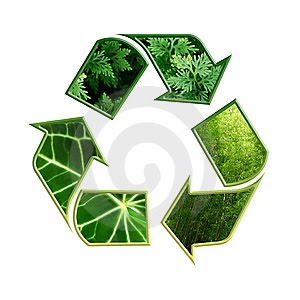 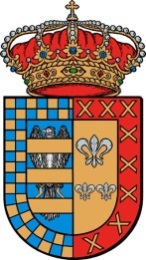 PUNTO LIMPIO                                                                            AYUNTAMIENTO DE SERRADA
RECOGIDA DE TUBEX PROTECTORES DE VIÑEDOSA PARTIR DEL DÍA 24 DE OCTUBRE Y  HASTA EL  DÍA 24 DE NOVIEMBRE SE COLOCARÁ UN CONTENEDOR ESPECIAL PARA ESTE TIPO DE RESIDUOS POR FAVOR, RESPETEN LOS PLAZOS Y LOS LUGARES DE RECOGIDA, NO ARROJEN OTRO TIPO DE BASURAS EN EL CONTENEDOR  Y CUIDEN LAS INSTALACIONES